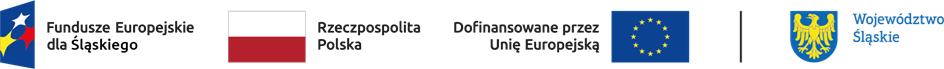 Instrukcja sporządzania/wypełniania Harmonogramu form wsparcia dla projektów realizowanych w ramach FE SL przez Departament Europejskiego Funduszu Społecznego.Zgodnie z postanowieniami zawartej z IZ FESL umowy/decyzji dot. realizacji projektu zobowiązany jesteś do sporządzania i zamieszczania na stronie internetowej projektu, o ile taka istnieje, szczegółowych harmonogramów udzielanego wsparcia.Jednocześnie, w terminie do ostatniego dnia miesiąca poprzedzającego miesiąc, 
w którym udzielane będzie wsparcie, uzupełniony Harmonogram należy przesłać na adres mailowy: efs.kontrola@slaskie.pl. W temacie maila należy wskazać numer projektu. Wzór Harmonogramu form wsparcia stanowi załącznik do niniejszej Instrukcji.Harmonogram form wsparcia powinien zawierać następujące informacje:Data: Wpisz planowaną datę realizowanego wsparcia w formacie rrrr-mm-dd. Tytuł / rodzaj realizowanego wsparcia: Wpisz tytuł oraz rodzaj realizowanego wsparcia (np. kurs, szkolenie, warsztat, zajęcia dodatkowe, konferencja, staż, etc.), identyfikujący konkretną formę wsparcia w ramach projektu. Miejsce (dokładny adres / nr sali / nazwa firmy / przedsiębiorstwa): Szczegółowo określ lokalizację, w której realizowane będzie wsparcie (w przypadku staży wpisz dokładny adres miejsca realizacji staży oraz nazwę firmy przyjmującej na staż wraz z adresem siedziby firmy). Godzina od: Wpisz planowaną godzinę rozpoczęcia realizowanego wsparcia w formacie hh:mm dla pojedynczej formy wsparcia.Godzina do: Wpisz planowaną godzinę zakończenia realizowanego wsparcia w formacie hh:mm dla pojedynczej formy wsparcia.Prowadzący zajęcia / opiekun stażu: Wpisz imię i nazwisko oraz nazwę stanowiska (np. trener, wykładowca, pedagog, opiekun stażu) prowadzącego wsparcie. Liczba uczestników: Wpisz planowaną liczbę uczestników biorących udział w danej formie wsparcia we wskazanym dniu i godzinie. Uwagi: Jest to pole nieobowiązkowe. Poniżej przedstawiono dodatkowe informacje związane z uzupełnianiem pola Uwagi. W polu Uwagi możesz wpisać dodatkowe informacje, które pomogą zidentyfikować udzielane wsparcie. Dodatkowe pole m.in. ułatwi wykazanie tych from wsparcia, które realizowane są długookresowo bądź cykliczne. Informacje wpisane w polu Uwagi mogą również doprecyzowywać dane wpisywane w pozostałych polach. Pole Uwagi jest szczególnie wskazane do uzupełnienia w celu ograniczenia liczby uzupełnianych wierszy w przypadkach: zajęć odbywających się cyklicznie, o stałych godzinach przez cały okres realizacji projektu, np. w projektach edukacyjnych (szkoły, przedszkola itp.); staży/praktyk zawodowych realizowanych przez dłuższy czas, codziennie, 
w określonych godzinach; usług opiekuńczych/asystenckich, podczas których personel/wykonawca realizuje usługi w miejscu zamieszkania uczestnika i/lub „w terenie” na podstawie bieżących potrzeb zgłaszanych przez uczestników; wsparcia uczestników w ramach placówek świadczących dzienne wsparcie w godzinach ich funkcjonowania, określonych dla danego uczestnika/grupy uczestników (np. świetlica wychowawcza, dzienny dom pomocy itp.); konieczności uszczegółowienia któregoś z pól harmonogramu, ze względu na specyfikę udzielonego wsparcia. W przypadku istotnych zmian w zakresie udzielanego wsparcia (dotyczących przede wszystkim daty i miejsca planowanej formy wsparcia), zobowiązany jesteś do niezwłocznej aktualizacji harmonogramu i przekazania go do IZ FESL drogą mailową na adres: efs.kontrola@slaskie.pl. Przeprowadzenie przez IZ FESL bezprzedmiotowej wizyty monitoringowej w ramach kontroli projektu, zaplanowanej w oparciu o nieaktualny harmonogram może spowodować obciążenie kosztami delegacji służbowej pracowników IZ FESL. Harmonogram Form WsparciaNr projektu: ………………….Nr projektu: ………………….Nr projektu: ………………….Tytuł projektu: ………………….Tytuł projektu: ………………….Tytuł projektu: ………………….Lp.DataTytuł / rodzaj realizowanego wsparciaMiejsce (dokładnyadres / nr sali / nazwa firmy / przedsiębiorstwa)GodzinaGodzinaProwadzący zajęcia / opiekun stażu (imię i nazwisko, pełniona funkcja)Liczba uczestnikówUwagiLp.DataTytuł / rodzaj realizowanego wsparciaMiejsce (dokładnyadres / nr sali / nazwa firmy / przedsiębiorstwa)OdDoProwadzący zajęcia / opiekun stażu (imię i nazwisko, pełniona funkcja)Liczba uczestnikówUwagi1.2.3.4.